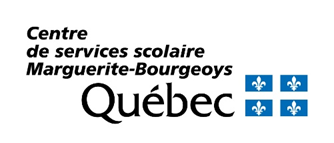 ÉCOLE PRIMAIRE ÎLE-DES-SOEURSPlanification annuelle 2020-20215eannée du primaireÀ l’intention des parents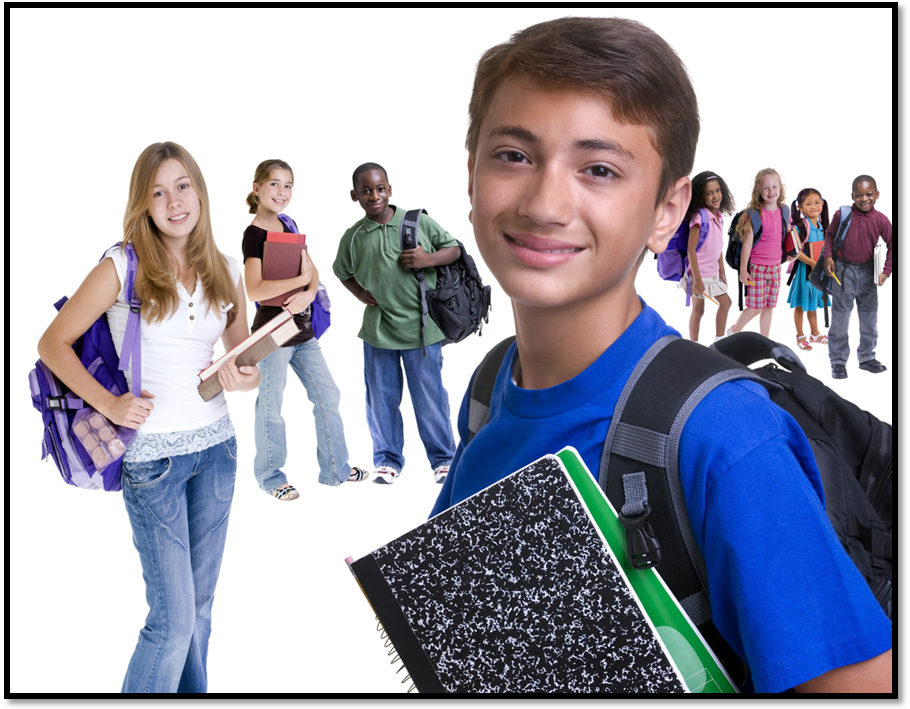 Madame, Monsieur, C’est avec plaisir que nous accueillons votre enfant à l’École primaire Île-des-Soeurs. Tel que prescrit dans le régime pédagogique, nous vous transmettons certains renseignements qui vous permettront d’accompagner votre enfant tout au long de l’année scolaire. Le Programme de formation de l’école québécoise,  la Progression des apprentissages et les divers Cadres d’évaluation des apprentissages sont les documents utilisés pour baliser les principaux objets d’apprentissage et d’évaluation.Dans les pages qui vont suivre, vous trouverez :des renseignements sur chacune des disciplines inscrites à l’horaire de votre enfant;la nature et la période au cours de laquelle les principales évaluations sont prévues;la liste du matériel requis pour l’enseignement de ces disciplines;des renseignements sur chacune des disciplines.Par ailleurs, voici quelques renseignements concernant les communications officielles que vous recevrez durant l’année :N’hésitez pas à communiquer avec les enseignants de votre enfant ou avec la direction de secteur de votre enfant  (Isabelle Chartrand : préscolaire et 1er cycle ; Catherine Houle : 2e et 3e cycles. Isabelle Bériault : accueil) pour de plus amples informations.La réussite de votre enfant est au cœur de nos préoccupations!Nous vous souhaitons une très belle année scolaire.La directrice adjointe				La directrice adjointe			la directriceIsabelle Chartrand				Catherine Houle				Isabelle Bériault	Isabelle Chartrand					Catherine Houle				Isabelle BériaultCommunications officielles de l’annéeCommunications officielles de l’année1re communication écriteVous recevrez une première communication sur le développement de votre enfant depuis son entrée à l’école en 2020-2021 le 15 octobre 2020.Premier bulletinLe bulletin vous sera envoyé par courriel dans la semaine du 16 novembre 2020 novembre. Ce bulletin couvrira la période du 27 août au 6 novembre. La rencontre de parents pour ce bulletin aura lieu le 19 novembre en après-midi et en soirée.Deuxième bulletinLe deuxième bulletin vous sera envoyé par courriel durant la semaine du 22 février 2021. Ce bulletin couvrira la période du 9 novembre au 12 février. La rencontre du 25 février sera pour les seuls parents convoqués.Troisième bulletinLe troisième bulletin vous sera envoyé par courriel en juillet. Il couvrira la période s’échelonnant du 15 février au 22 juin 2021.Titulaires de 5eannéeTitulaires de 5eannéeTitulaires de 5eannéeTitulaires de 5eannéeTitulaires de 5eannéeMarie Martin-Archambault (501)                                                            Anne-Élizabeth Boily(502)Mélissa El Hage Moussa (503)Suzie Deschênes (504)Dounia Aabi (505)Marie Martin-Archambault (501)                                                            Anne-Élizabeth Boily(502)Mélissa El Hage Moussa (503)Suzie Deschênes (504)Dounia Aabi (505)Marie Martin-Archambault (501)                                                            Anne-Élizabeth Boily(502)Mélissa El Hage Moussa (503)Suzie Deschênes (504)Dounia Aabi (505)Marie Martin-Archambault (501)                                                            Anne-Élizabeth Boily(502)Mélissa El Hage Moussa (503)Suzie Deschênes (504)Dounia Aabi (505)Marie Martin-Archambault (501)                                                            Anne-Élizabeth Boily(502)Mélissa El Hage Moussa (503)Suzie Deschênes (504)Dounia Aabi (505)Matériel pédagogique (manuels, cahiers d’exercices, etc.)Matériel pédagogique (manuels, cahiers d’exercices, etc.)Matériel pédagogique (manuels, cahiers d’exercices, etc.)Matériel pédagogique (manuels, cahiers d’exercices, etc.)Matériel pédagogique (manuels, cahiers d’exercices, etc.)FrançaisArobasFiches reproductiblesMathématiqueCaméléon
Fiches reproductiblesUnivers socialSur les railsCahier d’apprentissageFiches reproductiblesScience et technologieÉclair de génieCahier d’apprenitssage 
Fiches reproductiblesÉthique et culture religieuseFiches reproductiblesDevoirs et leçonsDevoirs et leçonsDevoirs et leçonsDevoirs et leçonsDevoirs et leçonsLes devoirs et leçons se trouvent dans l’agenda de l’élève ou sur la plateforme Classcraft ou Classroom.La supervision des parents est souhaitable.Les outils Arobas et le carnet des savoirs Caméléon sont fournis à chaque élève.Les devoirs et leçons se trouvent dans l’agenda de l’élève ou sur la plateforme Classcraft ou Classroom.La supervision des parents est souhaitable.Les outils Arobas et le carnet des savoirs Caméléon sont fournis à chaque élève.Les devoirs et leçons se trouvent dans l’agenda de l’élève ou sur la plateforme Classcraft ou Classroom.La supervision des parents est souhaitable.Les outils Arobas et le carnet des savoirs Caméléon sont fournis à chaque élève.Les devoirs et leçons se trouvent dans l’agenda de l’élève ou sur la plateforme Classcraft ou Classroom.La supervision des parents est souhaitable.Les outils Arobas et le carnet des savoirs Caméléon sont fournis à chaque élève.Les devoirs et leçons se trouvent dans l’agenda de l’élève ou sur la plateforme Classcraft ou Classroom.La supervision des parents est souhaitable.Les outils Arobas et le carnet des savoirs Caméléon sont fournis à chaque élève.Français, 5e annéeFrançais, 5e annéeCompétences développées par l’élèveCompétences développées par l’élèveLire (40%)L’élève peut lire des textes littéraires et courants sur des sujets moins connus et contenant moins des mots familiers.  En ayant recours à différentes stratégies, il peut trouver, déduire et comparer l’information contenue dans divers textes. Il peut donner et justifier son opinion.Tout au long de l’année, il le fait avec l’intervention de son enseignant.Écrire (40%)L’élève produit des textes littéraires et courants dans différents contextes et destinées à différents lecteurs.  Il planifie, rédige, révise et corrige son texte.  Il présente ses idées dans l’ordre et divise ses textes en paragraphes.  Ses phrases sont élaborées et reliées entre elles.  Il laisse peu d’erreurs dans les mots courants et dans les accords dans le groupe du nom (déterminant, nom, adjectif) et accorde le verbe avec son sujet.Tout au long de l’année, il le fait avec l’intervention de son enseignant.Communiquer (20%)En groupe, l’élève échange sur une grande variété de sujets.  Il s’exprime clairement et de façon cohérente.  Il peut nuancer ses idées et ses points de vue.  Il formule des questions pour s’informer et pour obtenir des clarifications ou des précisions.Tout au long de l’année, il le fait avec l’intervention de son enseignant.Principales évaluations et résultats inscrits au bulletinPrincipales évaluations et résultats inscrits au bulletinPrincipales évaluations et résultats inscrits au bulletinPrincipales évaluations et résultats inscrits au bulletinPrincipales évaluations et résultats inscrits au bulletinPrincipales évaluations et résultats inscrits au bulletinPrincipales évaluations et résultats inscrits au bulletin1re étape (20 %)27 août au 6 novembre1re étape (20 %)27 août au 6 novembre2e étape (20 %)9 novembre au 12 février2e étape (20 %)9 novembre au 12 février3e étape (60 %)15 février au 22 juin3e étape (60 %)15 février au 22 juin3e étape (60 %)15 février au 22 juinNature des évaluations proposées tout au long de l’année, en respectant la progression des apprentissagesY aura-t-il un résultat inscrit au bulletin?Nature des évaluations proposées tout au long de l’étapeY aura-t-il un résultat inscrit au bulletin?Nature des évaluations proposées tout au long de l’étapeÉpreuves obligatoiresMEES / CSRésultat inscrit au bulletinEn lecture :Compréhension de lectureSituation d’apprentissage et d’évaluationOuiEn lecture :idemOuiEn lecture :idemNonOuiEn écriture :Situation d’écriture variéeContrôle de leçons Situation d’apprentissage et d’évaluationOuiEn écriture :idemOuiEn écriture :idemNonOuiEn communication orale :Observation de l’élève lors de situations de communication orale en groupe dans différents contextes.NonFait l’objet d’apprentissage, mais aucun résultat n’est communiqué à ce bulletin.En communication orale :idemOuiEn communication orale :idemNonOuiMathématique, 5e annéeMathématique, 5e annéeCompétences développées par l’élèveCompétences développées par l’élèveRésoudre une situation-problème  (30%)*L’élève résout des situations dont la démarche pour arriver à la solution n’est pas immédiatement évidente. La situation-problème est organisée autour d’une problématique dont les données sont multiples (ex. : Créer un visage à la manière de Picasso en respectant des consignes liées aux fractions, à la mesure et aux figures géométriques.). L’élève a recours à divers modes de représentation (ex. : tableaux, schémas, listes de tâches à effectuer, etc.) pour organiser les données. Il anticipe le résultat et élabore une solution pouvant comporter plusieurs étapes. Il communique sa solution, verbalement ou par écrit, en utilisant un langage mathématique rigoureux. Utiliser un raisonnement mathématique(70%)*L’élève résout des situations où il doit choisir et appliquer les connaissances appropriées tout en laissant les traces qui rendent explicite son raisonnement. Il peut être amené à justifier une affirmation, à vérifier un résultat ou à prendre position à l’aide d’arguments mathématiques. Note : Le résultat lié à la vérification de l’acquisition des connaissances est pris en compte dans cette compétence.Communiquer à l’aide du langage mathématique*L’élève résout des situations où il interprète ou produit des messages, oraux ou écrits, tels un énoncé, un processus, une solution, en utilisant un langage mathématique élémentaire et faisant appel à au moins un mode de représentation : objets, dessins, tableaux, diagrammes, symboles ou mots.Cette compétence fait l’objet d’apprentissage et de rétroaction à l’élève, mais elle n’est pas considérée dans les résultats communiqués au bulletin.*	Les principales connaissances que l’élève apprend à faire et à mobiliser avec l’intervention de l’enseignant sont les suivantes :Arithmétique : Représentation de nombres naturels et de nombres décimaux inférieurs à 1 000 000; représentations de fractions, fractions équivalentes, association de nombres décimaux et de pourcentages à des fractions; appropriation des techniques conventionnelles de calcul écrit pour multiplier et diviser des nombres naturels et des nombres décimaux.Géométrie : Repérage dans le plan cartésien; description et classification de figures planes; association de solides à leur développement; utilisation de la réflexion et de la translation pour produire des frises et des dallages.Mesure : Estimation et mesure de longueurs, de surfaces, de volumes, d’angles, de capacités, de masses, du temps et de la température. Statistique : Interprétation et représentation de données dans des diagrammes à bandes, à pictogrammes et à ligne brisée; interprétation de données	présentées dans des digrammes circulaires; calcul de la moyenne arithmétique.Probabilité : Simulation d’activités liées au hasard; comparaison des résultats possibles d’une expérience liée au hasard avec les résultats théoriques connus (ex. : tirer une carte de cœur dans un jeu de cartes, etc.).*	Les principales connaissances que l’élève apprend à faire et à mobiliser avec l’intervention de l’enseignant sont les suivantes :Arithmétique : Représentation de nombres naturels et de nombres décimaux inférieurs à 1 000 000; représentations de fractions, fractions équivalentes, association de nombres décimaux et de pourcentages à des fractions; appropriation des techniques conventionnelles de calcul écrit pour multiplier et diviser des nombres naturels et des nombres décimaux.Géométrie : Repérage dans le plan cartésien; description et classification de figures planes; association de solides à leur développement; utilisation de la réflexion et de la translation pour produire des frises et des dallages.Mesure : Estimation et mesure de longueurs, de surfaces, de volumes, d’angles, de capacités, de masses, du temps et de la température. Statistique : Interprétation et représentation de données dans des diagrammes à bandes, à pictogrammes et à ligne brisée; interprétation de données	présentées dans des digrammes circulaires; calcul de la moyenne arithmétique.Probabilité : Simulation d’activités liées au hasard; comparaison des résultats possibles d’une expérience liée au hasard avec les résultats théoriques connus (ex. : tirer une carte de cœur dans un jeu de cartes, etc.).Principales évaluations et résultats inscrits au bulletinPrincipales évaluations et résultats inscrits au bulletinPrincipales évaluations et résultats inscrits au bulletinPrincipales évaluations et résultats inscrits au bulletinPrincipales évaluations et résultats inscrits au bulletinPrincipales évaluations et résultats inscrits au bulletinPrincipales évaluations et résultats inscrits au bulletin1re étape (20 %)27 août au 6 novembre1re étape (20 %)27 août au 6 novembre2e étape (20 %)9 novembre au 12 février2e étape (20 %)9 novembre au 12 février3e étape (60 %)15 février au 22 juin3e étape (60 %)15 février au 22 juin3e étape (60 %)15 février au 22 juinNature des évaluations proposées tout au long de l’année, en respectant la progression des apprentissagesY aura-t-il un résultat inscrit au bulletin?Nature des évaluations proposées tout au long de l’étapeY aura-t-il un résultat inscrit au bulletin?Nature des évaluations proposées tout au long de l’étapeÉpreuves obligatoiresMEES / CSRésultat inscrit au bulletinRésoudre  une situation-problème :Situations d’apprentissage et d’évaluationNonFait l’objet d’apprentissage, mais aucun résultat n’est communiqué à ce bulletin.Résoudre  une situation-problème :idemOuiRésoudre  une situation-problème :idemNonOuiUtiliser un raisonnement mathématique :Situations d’apprentissage et d’évaluationExercices variés Contrôle de leçonsOuiUtiliser un raisonnement mathématique :idemOuiUtiliser un raisonnement mathématique :idemNonOuiGéographie, histoire et éducation à la citoyenneté, 5e annéeGéographie, histoire et éducation à la citoyenneté, 5e annéeCompétences développées par l’élèveCompétences développées par l’élèveLire l’organisation d’une société sur son territoireL’élève acquiert des connaissances liées aux sociétés suivantes : la société québécoise et la société canadienne pour les périodes comprises entre 1745 et 1905.L’élève est amené à situer ces sociétés dans le temps et l’espace, à établir des faits reliés à l’histoire, à donner les caractéristiques d’un territoire, à établir des comparaisons, à déterminer des changements, à mettre en relation des faits et à établir des liens de cause à effet pour les éléments historiques issus du programme.Interpréter le changement dans une société et sur son territoireL’élève acquiert des connaissances liées aux sociétés suivantes : la société québécoise et la société canadienne pour les périodes comprises entre 1745 et 1905.L’élève est amené à situer ces sociétés dans le temps et l’espace, à établir des faits reliés à l’histoire, à donner les caractéristiques d’un territoire, à établir des comparaisons, à déterminer des changements, à mettre en relation des faits et à établir des liens de cause à effet pour les éléments historiques issus du programme.S’ouvrir à  la diversité des sociétés et de leur territoireL’élève acquiert des connaissances liées aux sociétés suivantes : la société québécoise et la société canadienne pour les périodes comprises entre 1745 et 1905.L’élève est amené à situer ces sociétés dans le temps et l’espace, à établir des faits reliés à l’histoire, à donner les caractéristiques d’un territoire, à établir des comparaisons, à déterminer des changements, à mettre en relation des faits et à établir des liens de cause à effet pour les éléments historiques issus du programme.Le programme de géographie, histoire et éducation à la citoyenneté comprend trois compétences à développer.Cependant, un seul résultat apparaîtra au bulletin.Le programme de géographie, histoire et éducation à la citoyenneté comprend trois compétences à développer.Cependant, un seul résultat apparaîtra au bulletin.Principales évaluations et résultats inscrits au bulletinPrincipales évaluations et résultats inscrits au bulletinPrincipales évaluations et résultats inscrits au bulletinPrincipales évaluations et résultats inscrits au bulletinPrincipales évaluations et résultats inscrits au bulletinPrincipales évaluations et résultats inscrits au bulletinPrincipales évaluations et résultats inscrits au bulletin1re étape (20 %)27 août au 6 novembre1re étape (20 %)27 août au 6 novembre2e étape (20 %)9 novembre au 12 février2e étape (20 %)9 novembre au 12 février3e étape (60 %)15 février au 22 juin3e étape (60 %)15 février au 22 juin3e étape (60 %)15 février au 22 juinNature des évaluations proposées tout au long de l’année, en respectant la progression des apprentissagesY aura-t-il un résultat inscrit au bulletin?Nature des évaluations proposées tout au long de l’étapeY aura-t-il un résultat inscrit au bulletin?Nature des évaluations proposées tout au long de l’étapeÉpreuves obligatoiresMEES / CSRésultat inscrit au bulletinSituations d’apprentissage et d’évaluation traitant de :la lecture de l’organisation d’une société sur son territoire et/oul’interprétation du changement dans une société et sur son territoire  et/oul’ouverture à  la diversité des sociétés et de leur territoireOuiFait l’objet d’apprentissage, mais aucun résultat n’est communiqué à ce bulletin.idemOuiidemNonOuiScience et technologie, 5e annéeScience et technologie, 5e annéeCompétences développées par l’élèveCompétences développées par l’élèveProposer des explications ou des solutions à des problèmes d’ordre scientifique ou technologiqueC’est dans l’action que l’élève développe ses compétences et acquiert des connaissances  en science et technologie. Avec le soutien de son enseignant, l’élève doit donc proposer des explications ou des solutions à divers problèmes de science et technologie liés à la vie courante (par exemple, comment peut-on concevoir un jeu électrique?). Il doit également utiliser divers outils (cylindre gradué, balance, thermomètre, etc.).  Finalement, la communication scientifique doit se faire selon les normes propres à la science et à la technologie.L’élève est amené, après avoir bien cerné le problème, à émettre une hypothèse, à planifier une démarche de résolution de problèmes, à réaliser la démarche, à émettre des conclusions et à réfléchir sur l’ensemble du processus de résolution de problèmes.Tout en développant des compétences, l’élève est  amené à acquérir plusieurs connaissances. Ces connaissances sont classées selon trois univers : L’univers matériel (électricité, changements chimiques,  transmission d’énergie, etc.);L’univers Terre et espace (roches et minéraux, système solaire, énergies renouvelables et non-renouvelables, etc.);L’univers vivant (transformation des vivants, sources d’énergie des vivants, tropismes, etc.).Il est à noter que les exemples précédents ne sont qu’à titre indicatif.Mettre à profit les outils, objets et procédés de la science et de la technologieC’est dans l’action que l’élève développe ses compétences et acquiert des connaissances  en science et technologie. Avec le soutien de son enseignant, l’élève doit donc proposer des explications ou des solutions à divers problèmes de science et technologie liés à la vie courante (par exemple, comment peut-on concevoir un jeu électrique?). Il doit également utiliser divers outils (cylindre gradué, balance, thermomètre, etc.).  Finalement, la communication scientifique doit se faire selon les normes propres à la science et à la technologie.L’élève est amené, après avoir bien cerné le problème, à émettre une hypothèse, à planifier une démarche de résolution de problèmes, à réaliser la démarche, à émettre des conclusions et à réfléchir sur l’ensemble du processus de résolution de problèmes.Tout en développant des compétences, l’élève est  amené à acquérir plusieurs connaissances. Ces connaissances sont classées selon trois univers : L’univers matériel (électricité, changements chimiques,  transmission d’énergie, etc.);L’univers Terre et espace (roches et minéraux, système solaire, énergies renouvelables et non-renouvelables, etc.);L’univers vivant (transformation des vivants, sources d’énergie des vivants, tropismes, etc.).Il est à noter que les exemples précédents ne sont qu’à titre indicatif.Communiquer à l’aide des langages utilisés par la science et la technologieC’est dans l’action que l’élève développe ses compétences et acquiert des connaissances  en science et technologie. Avec le soutien de son enseignant, l’élève doit donc proposer des explications ou des solutions à divers problèmes de science et technologie liés à la vie courante (par exemple, comment peut-on concevoir un jeu électrique?). Il doit également utiliser divers outils (cylindre gradué, balance, thermomètre, etc.).  Finalement, la communication scientifique doit se faire selon les normes propres à la science et à la technologie.L’élève est amené, après avoir bien cerné le problème, à émettre une hypothèse, à planifier une démarche de résolution de problèmes, à réaliser la démarche, à émettre des conclusions et à réfléchir sur l’ensemble du processus de résolution de problèmes.Tout en développant des compétences, l’élève est  amené à acquérir plusieurs connaissances. Ces connaissances sont classées selon trois univers : L’univers matériel (électricité, changements chimiques,  transmission d’énergie, etc.);L’univers Terre et espace (roches et minéraux, système solaire, énergies renouvelables et non-renouvelables, etc.);L’univers vivant (transformation des vivants, sources d’énergie des vivants, tropismes, etc.).Il est à noter que les exemples précédents ne sont qu’à titre indicatif.Le programme de science et technologie comprend trois compétences à développer.Cependant, un seul résultat apparaîtra au bulletin.Le programme de science et technologie comprend trois compétences à développer.Cependant, un seul résultat apparaîtra au bulletin.Principales évaluations et résultats inscrits au bulletinPrincipales évaluations et résultats inscrits au bulletinPrincipales évaluations et résultats inscrits au bulletinPrincipales évaluations et résultats inscrits au bulletinPrincipales évaluations et résultats inscrits au bulletinPrincipales évaluations et résultats inscrits au bulletinPrincipales évaluations et résultats inscrits au bulletin1re étape (20 %)27 août au 6 novembre1re étape (20 %)27 août au 6 novembre2e étape (20 %)9 novembre au 12 février2e étape (20 %)9 novembre au 12 février3e étape (60 %)15 février au 22 juin3e étape (60 %)15 février au 22 juin3e étape (60 %)15 février au 22 juinNature des évaluations proposées tout au long de l’année, en respectant la progression des apprentissagesY aura-t-il un résultat inscrit au bulletin?Nature des évaluations proposées tout au long de l’étapeY aura-t-il un résultat inscrit au bulletin?Nature des évaluations proposées tout au long de l’étapeÉpreuves obligatoiresMEES / CSRésultat inscrit au bulletinSituations d’apprentissage et d’évaluation ayant pour base des problèmes de science et technologie liés au quotidien des élèves.Questions sur la démarche expérimentale de l’élève.Questions sur les connaissances de l’élève.OuiFait l’objet d’apprentissage, mais aucun résultat n’est communiqué à ce bulletin.idemOuiidemNonOuiArts plastiques, 5e annéeArts plastiques, 5e annéeCompétences développées par l’élèveCompétences développées par l’élèveRéaliser des créations plastiques personnellesL’élève transforme la matière à deux ou trois dimensions et avec l’intervention de l’enseignant fait appel à l’observation, à la mémoire et à l’invention. Il utilise de façon consciente chacune des étapes de la démarche de création. Sa création est personnelle et traduit sa perception du réel.Réaliser des créations plastiques médiatiquesL’élève apprend à réaliser des créations dans le but de communiquer un message  à son entourage. Il prend en considération les messages à transmettre et les destinataires.  Il expérimente des gestes transformateurs.Apprécier des œuvresL’élève découvre des productions variées de différentes périodes artistiques. Il apprend  à repérer une œuvre et à la comparer. En utilisant de façon appropriée le vocabulaire disciplinaire, l’élève décrit des éléments de contenu présents dans la réalisation, l’œuvre d’art, l’objet culturel du patrimoine ou l’image médiatique.Le programme d’arts plastiques comprend trois compétences à développer.Cependant, un seul résultat apparaîtra au bulletin.Tout au long de la cinquième année, l’élève développe les trois compétences avec le soutien de son enseignant.Le programme d’arts plastiques comprend trois compétences à développer.Cependant, un seul résultat apparaîtra au bulletin.Tout au long de la cinquième année, l’élève développe les trois compétences avec le soutien de son enseignant.Principales évaluations et résultats inscrits au bulletinPrincipales évaluations et résultats inscrits au bulletinPrincipales évaluations et résultats inscrits au bulletinPrincipales évaluations et résultats inscrits au bulletinPrincipales évaluations et résultats inscrits au bulletinPrincipales évaluations et résultats inscrits au bulletinPrincipales évaluations et résultats inscrits au bulletin1re étape (20 %)27 août au 6 novembre1re étape (20 %)27 août au 6 novembre2e étape (20 %)9 novembre au 12 février2e étape (20 %)9 novembre au 12 février3e étape (60 %)15 février au 22 juin3e étape (60 %)15 février au 22 juin3e étape (60 %)15 février au 22 juinNature des évaluations proposées tout au long de l’année, en respectant la progression des apprentissagesY aura-t-il un résultat inscrit au bulletin?Nature des évaluations proposées tout au long de l’étapeY aura-t-il un résultat inscrit au bulletin?Nature des évaluations proposées tout au long de l’étapeÉpreuves obligatoiresMEES / CSRésultat inscrit au bulletinRéalisation de créations plastiques personnelles et de créations médiatiquesPertinence de l’appréciation des œuvres d’art, des objets culturels, du patrimoine artistique, des images médiatiques, de ses réalisations ou de celles de ses camaradesNonFait l’objet d’apprentissage, mais aucun résultat n’est communiqué à ce bulletin.idemOuiidemNonOuiÉthique et culture religieuse, 5e annéeÉthique et culture religieuse, 5e annéeCompétences développées par l’élèveCompétences développées par l’élèveRéfléchir sur des questions éthiquesEn éthique, l’élève pourra réfléchir, avec les autres, aux différences qui existent entre les membres d’une société et à l’influence que chacun exerce sur les autres.  À  partir de situations plus élaborées portant sur certaines exigences de la vie en société, il se questionnera sur des valeurs, des normes et des responsabilités qui balisent les relations interpersonnelles.Manifester une compréhension du phénomène religieuxEn culture religieuse, l’élève explorera, à partir de situations plus élaborées, les traditions religieuses du Québec et d’ailleurs afin d’en comprendre l’origine et d’en connaître les fondateurs et les événements marquants ainsi que les valeurs et les normes religieuses de celles-ci.Pratiquer le dialoguePour cette troisième compétence, qui se développe avec les deux autres, l’élève apprendra à se connaître, à donner son idée, à écouter l’idée des autres avec respect, à échanger sur des idées différentes afin de mieux connaître un sujet. Il consolidera l’apprentissage des cinq formes de dialogue présentées aux deux cycles précédents(la narration, la conversation, la discussion, la délibération et l’entrevue)  et se familiarisera avec le débat.Afin de favoriser le dialogue, il sera amené à utiliser différents moyens pour élaborer son idée dont la description, la comparaison, l’explication, la synthèse et s’ajoutera la justification. De plus, il prendra conscience de l’existence de différents moyens pour interroger des idées et des raisons afin de reconnaître les jugements de préférence, de prescription de réalité et de valeurs. Des procédés susceptibles de nuire au dialogue tels que la généralisation abusive, l’attaque personnelle, l’appel au clan, à la popularité, au préjugé, au stéréotype et l’argument d’autorité seront présentés.Le programme d’éthique et culture religieuse offre à tous les élèves les outils nécessaires à une meilleure compréhension de notre société et de son héritage culturel et religieux.  En poursuivant les deux finalités de ce programme (la reconnaissance de l’autre et la poursuite du bien commun) votre enfant apprendra :à se connaître et reconnaître l’autre;à exprimer ses valeurs personnelles et ses convictions;à dialoguer en donnant son idée et en écoutant avec respect l’idée des autres;à rechercher avec les autres des valeurs communes;à trouver des moyens pour bien s’entendre;à mieux connaître les fondements de la société québécoise.Le programme d’éthique et culture religieuse comprend trois compétences à développer.Cependant, un seul résultat apparaîtra au bulletin.Tout au long de la cinquième  année, l’élève développe les trois compétences avec le soutien de son enseignant.Le programme d’éthique et culture religieuse offre à tous les élèves les outils nécessaires à une meilleure compréhension de notre société et de son héritage culturel et religieux.  En poursuivant les deux finalités de ce programme (la reconnaissance de l’autre et la poursuite du bien commun) votre enfant apprendra :à se connaître et reconnaître l’autre;à exprimer ses valeurs personnelles et ses convictions;à dialoguer en donnant son idée et en écoutant avec respect l’idée des autres;à rechercher avec les autres des valeurs communes;à trouver des moyens pour bien s’entendre;à mieux connaître les fondements de la société québécoise.Le programme d’éthique et culture religieuse comprend trois compétences à développer.Cependant, un seul résultat apparaîtra au bulletin.Tout au long de la cinquième  année, l’élève développe les trois compétences avec le soutien de son enseignant.Principales évaluations et résultats inscrits au bulletinPrincipales évaluations et résultats inscrits au bulletinPrincipales évaluations et résultats inscrits au bulletinPrincipales évaluations et résultats inscrits au bulletinPrincipales évaluations et résultats inscrits au bulletinPrincipales évaluations et résultats inscrits au bulletinPrincipales évaluations et résultats inscrits au bulletin1re étape (20 %)27 août au 6 novembre1re étape (20 %)27 août au 6 novembre2e étape (20 %)9 novembre au 12 février2e étape (20 %)9 novembre au 12 février3e étape (60 %)15 février au 22 juin3e étape (60 %)15 février au 22 juin3e étape (60 %)15 février au 22 juinNature des évaluations proposées tout au long de l’année, en respectant la progression des apprentissagesY aura-t-il un résultat inscrit au bulletin?Nature des évaluations proposées tout au long de l’étapeY aura-t-il un résultat inscrit au bulletin?Nature des évaluations proposées tout au long de l’étapeÉpreuves obligatoiresMEES / CSRésultat inscrit au bulletinSituations d’apprentissage et d’évaluationPratique appropriée du dialoguePertinence du traitement éthique d’une situationNonFait l’objet d’apprentissage, mais aucun résultat n’est communiqué à ce bulletin.idemOuiidemNonOuiSpécialistes de 5e annéeSpécialistes de 5e annéeCorinne Venturi (Musique)Michael Hohenfeldt (Éducation physique et à la santé)Emily Roque (Anglais)Corinne Venturi (Musique)Michael Hohenfeldt (Éducation physique et à la santé)Emily Roque (Anglais)Exigences particulières, devoirs et leçons, matériel de baseExigences particulières, devoirs et leçons, matériel de baseAnglais Devoirs facultatifs :lire des livres d’histoire, bandes dessinées, magazines en anglais;regarder régulièrement une émission en anglais à la télévision;regarder des films en anglais;écouter des chansons en anglais;visiter des sites Internet en anglais.Devoir :Spirals, Activity book A.MusiqueDevoirs : Révision des pièces vocales et instrumentales apprisesRévision de la théorie musicale apprise (signes musicaux, etc.)Éducation physique et à la santéLe port du costume (t-shirt et culotte de sport) est obligatoire ainsi que les souliers de course.Note : un chandail de rechange est exigé pour le retour de l’élève en classe.Anglais, 5e annéeAnglais, 5e annéeCompétences développées par l’élèveCompétences développées par l’élèveCommuniquer oralement en anglais(45 %)L’interaction orale est au cœur des apprentissages au troisième cycle. Lorsqu’il parle en anglais, l’élève utilise des modèles d’interaction qui lui permettent de répondre aux messages oraux et de transmettre ses propres messages dans toutes les situations de la classe (activités de groupe, échanges, etc.). Il développe une banque de mots et d’expressions en lien avec ses intérêts personnels et des thèmes généraux (écologie, héros, enfants d’autres pays, etc.). Il participe aux activités en employant des mots et des expressions utiles pour parler de ses besoins, sentiments et intérêts et de ceux des autres; se renseigner sur les autres; donner des consignes; demander de l’information; offrir de l’aide; donner son opinion; faire des suggestions, etc. La plupart du temps, il utilise ce langage utile de façon spontanée. Bien que la communication soit plus importante que la précision grammaticale au cours d’anglais, l’élève fait attention, quand il parle, aux formes possessives, aux prépositions, aux expressions du temps, aux mots d’interrogation, aux articles, aux temps des verbes, à la prononciation, etc. Il réfléchit davantage au sens des mots, expressions et notions grammaticales qu’aux usages exacts. Il persévère à parler toujours en anglais. Il utilise des stratégies tels l’autorégulation, l’inférence, la substitution d’un mot inconnu par un mot connu, la prise de risques et le fait d’accepter de ne pas tout comprendre. Tout au cours de l’année, l’élève le fait avec le soutien de son enseignant.Comprendre des textes lus et entendus(35 %)L’élève lit, écoute et visionne différents types de textes populaires, littéraires et informatifs (livres d’histoire, brochures, magazines, vidéos, sites Internet, etc.) qui lui permettent d’entrer en contact avec la langue anglaise et la culture anglophone. Avec ses pairs, il utilise les composantes du texte (phrases clés, marqueurs de relation, tables des matières, etc.) et relève les idées générales et plus nuancées pour comprendre des textes portant sur des thèmes généraux (actualité, musique, personnages historiques, etc.). Pour manifester sa compréhension des textes, il identifie et décrit les éléments essentiels, démontre sa compréhension, compare la réalité présentée dans les textes à la sienne et exprime son appréciation. Pour ce faire, il peut remplir un organisateur graphique, raconter les événements principaux d’une histoire, répondre aux questions, etc. Pour réaliser des tâches où il réinvestit sa compréhension, il suit des modèles ouverts, choisit, organise et résume l’information et les idées des textes, élargit sa banque de mots et d’expressions et livre un produit personnel (imaginer la suite d’un récit, réagir à un article de journal, etc.). Il utilise des stratégies tels l’utilisation de ressources (dictionnaire bilingue, livre de grammaire, etc.), l’inférence, le survol et le repérage. Tout au cours de l’année, l’élève le fait avec le soutien de son enseignant.Écrire des textes(20 %)L’élève écrit des textes signifiants pour lui (lettres, devinettes, journal de classe, courriels, etc.). Il s’exprime en anglais par écrit tout en prêtant attention à la qualité de ses textes (phrases simples, ordre des mots, formes possessives, prépositions, expressions du temps, mots d’interrogation, articles, temps des verbes, orthographe, ponctuation, etc.). Au cours d’anglais, le but d’écrire n’est pas d’apprendre systématiquement un éventail de vocabulaire et de notions grammaticales, mais de communiquer par écrit sur des thèmes généraux (films, vacances, etc.) à un public familier. Pour ce faire, l’élève est initié à l’écriture comme un processus collaboratif avec ses pairs. Pour se préparer à écrire, l’élève suit les consignes, note ses idées et les organise. Pour composer un brouillon, il utilise un modèle ouvert. Il  prend le risque d’exprimer ses idées en anglais et persévère dans la production du brouillon. Pour se réviser, il vérifie les consignes et les notions grammaticales visées par la tâche, soumet le texte à la critique de ses pairs, reformule des idées, apporte des corrections et produit un texte propre et bien présenté. Il utilise des stratégies telles l’utilisation de ressources (dictionnaire visuel, banque de mots, liste de règles grammaticales, grille d’autocorrection, etc.), la planification et l’autoévaluation. Tout au cours de l’année, l’élève le fait avec le soutien de son enseignant.Anglais, 5e annéeAnglais, 5e annéeAnglais, 5e annéeAnglais, 5e annéeAnglais, 5e annéeAnglais, 5e annéeAnglais, 5e annéeAnglais, 5e annéePrincipales évaluations et résultats inscrits au bulletinPrincipales évaluations et résultats inscrits au bulletinPrincipales évaluations et résultats inscrits au bulletinPrincipales évaluations et résultats inscrits au bulletinPrincipales évaluations et résultats inscrits au bulletinPrincipales évaluations et résultats inscrits au bulletinPrincipales évaluations et résultats inscrits au bulletinPrincipales évaluations et résultats inscrits au bulletin1re étape (20 %)27 août au 6 novembre1re étape (20 %)27 août au 6 novembre2e étape (20 %)9 novembre au 12 février2e étape (20 %)9 novembre au 12 février2e étape (20 %)9 novembre au 12 février3e étape (60 %)15 février au 22 juin3e étape (60 %)15 février au 22 juin3e étape (60 %)15 février au 22 juinNature des évaluations proposées tout au long de l’année, en respectant la progression des apprentissagesY aura-t-il un résultat inscrit au bulletin ?Nature des évaluations proposées tout au long de l’étapeY aura-t-il un résultat inscrit au bulletin ?Nature des évaluations proposées tout au long de l’étapeNature des évaluations proposées tout au long de l’étapeÉpreuves obligatoiresMEES / CSRésultat inscrit au bulletinCommuniquer oralement en anglais : Observation des élèves en groupeOuiCommuniquer oralement  en anglais: idemNonFait l’objet d’apprentissage, mais aucun résultat n’est communiqué à ce bulletin.Communiquer oralement en anglais : idemCommuniquer oralement en anglais : idemNonOuiComprendre des textes lus et entendus : Activités diversesSituations d’apprentissage et d’évaluation NonFait l’objet d’apprentissage, mais aucun résultat n’est communiqué à ce bulletin.Comprendre des textes lus et entendus : idemOuiComprendre des textes lus et entendus : idemComprendre des textes lus et entendus : idemNonOuiÉcrire des textes :Activités diversesSituations d’apprentissage et  d’évaluation NonFait l’objet d’apprentissage, mais aucun résultat n’est communiqué à ce bulletin.Écrire des textes :idemOuiÉcrire des textes :idemÉcrire des textes :idemNonOuiMusique, 5e annéeMusique, 5e annéeCompétences développées par l’élèveCompétences développées par l’élèveInventer des pièces vocales ou instrumentalesL’élève utilise de façon consciente chacune des étapes de la démarche de création en utilisant sa voix, des instruments de percussion et des instruments mélodiques. Sa réalisation démontre un rapport étroit entre les éléments du langage musical, les moyens sonores et les éléments de techniques exploités.Interpréter des pièces musicalesL’élève s’approprie de plus en plus le contenu musical et la technique instrumentale tout en apprenant les règles de musique d’ensemble. Son interprétation contient des intentions expressives claires et est en accord avec le texte musical de la pièce choisie, laquelle est d’une durée variable. L’élève en respecte la structure, contrôle les éléments de techniques appropriés et tient compte des règles relatives à la musique.Apprécier des œuvres musicales, ses réalisations et celles de ses camaradesL’élève apprend à utiliser de plus en plus le vocabulaire relié à la musique et découvre des œuvres variées. Il apprend à décrire des éléments de contenu dans l’œuvre. À la suite d’activités d’audition, il repère des éléments musicaux, est amené à les comparer d’un extrait à un autre et à y associer des traces d’ordre socioculturel.Le programme de musique comprend trois compétences à développer.Cependant, un seul résultat apparaîtra au bulletin.Tout au long de la cinquième année, l’élève développe les trois compétences avec le soutien de son enseignant.Le programme de musique comprend trois compétences à développer.Cependant, un seul résultat apparaîtra au bulletin.Tout au long de la cinquième année, l’élève développe les trois compétences avec le soutien de son enseignant.Principales évaluations et résultats inscrits au bulletinPrincipales évaluations et résultats inscrits au bulletinPrincipales évaluations et résultats inscrits au bulletinPrincipales évaluations et résultats inscrits au bulletinPrincipales évaluations et résultats inscrits au bulletinPrincipales évaluations et résultats inscrits au bulletinPrincipales évaluations et résultats inscrits au bulletin1re étape (20 %)27 août au 6 novembre1re étape (20 %)27 août au 6 novembre2e étape (20 %)9 novembre au 12 février2e étape (20 %)9 novembre au 12 février3e étape (60 %)15 février au 22 juin3e étape (60 %)15 février au 22 juin3e étape (60 %)15 février au 22 juinNature des évaluations proposées tout au long de l’année, en respectant la progression des apprentissagesY aura-t-il un résultat inscrit au bulletin?Nature des évaluations proposées tout au long de l’étapeY aura-t-il un résultat inscrit au bulletin?Nature des évaluations proposées tout au long de l’étapeÉpreuves obligatoiresMEES / CSRésultat inscrit au bulletinLes compétences font l’objet d’apprentissages, mais aucun résultat n’est communiqué à ce bulletin.NonCompétences : 
Inventer des pièces musicales.Critères d’évaluation :
L’élève exploite des idées de création inspirées par une proposition.
L’élève exploite des moyens sonores, des éléments du langage musical et de techniques.
L’élève organise de façon cohérente  les éléments.
Compétence : 
Interpréter des pièces musicales.
Critères d’évaluation :
L’élève s’approprie le contenu musical de la pièce.
L’élève applique des éléments de techniques.
L’élève exploite les éléments expressifs inhérents à la pièce musicale.
L’élève maintient son attention durant la totalité de l’interprétation.
L’élève enchaîne de façon continue des phrases musicales.idemOuiCompétences : 
Inventer des pièces musicales.
Critères d’évaluation :
Idem
Compétence : Interpréter des pièces musicales.
Critères d’évaluation :
Idem
Compétence :
Apprécier des œuvres musicales.
Critères d’évaluation :
L’élève établit des liens entre l’œuvre ou la réalisation et ce qu’il a ressenti.
L’élève utilise avec pertinence le vocabulaire disciplinaire. 
L’élève présente, dans ses propos, des éléments relatifs à son expérience d’appréciation.NonOuiÉducation physique et à la santé, 5e annéeÉducation physique et à la santé, 5e annéeCompétences développées par l’élèveCompétences développées par l’élèveAgir dans divers contextes de pratique d'activités physiquesLors de la pratique d’activités individuelles, l’élève planifie des actions motrices et des enchaînements selon ses capacités et des contraintes de l’activité.  Il exécute les actions motrices et les enchaînements dans l’ordre planifié et selon les techniques enseignées. Il exécute des actions motrices et des actions simultanées en continuité (sans brisure, sans arrêt).  Il respecte les règles de sécurité et manifeste un comportement éthique. Enfin, il évalue la démarche et ses résultats et dégage les apprentissages réalisés.Interagir dans divers contextes de pratique d'activités physiquesLors de la pratique d’activités collectives,  l’élève élabore en coopération (avec un ou plusieurs partenaires) des plans d’action selon les capacités de ses pairs et les contraintes de l’activité.  Il applique les principes d’action planifiés, les principes de synchronisation et les principes de communication.  Il joue le rôle prévu au plan d’action et ajuste au besoin les actions motrices.  Il respecte les règles de sécurité et manifeste un comportement éthique.  Enfin, il évalue la démarche, les plans d’actions et les résultats et dégage les apprentissages réalisés.Adopter un mode de vie sain et actifL’élève élabore des plans d’une pratique régulière d’activités physiques et des plans d’amélioration ou de maintien d’une saine habitude de vie.  Il pratique en contexte scolaire divers types d’activités physiques d’intensité modérée à élevée d’une durée d’au moins 10 minutes.  Il respecte les règles de sécurité et manifeste un comportement éthique. Enfin, il évalue les résultats en fonction des activités pratiquées et dégage les effets et les bienfaits sur sa santé et son bien-être.Le programme d’éducation physique et à la santé comprend trois compétences à développer.Cependant, un seul résultat apparaîtra au bulletin.Tout au long de la cinquième année, l’élève développe les trois compétences avec le soutien de son enseignant.Le programme d’éducation physique et à la santé comprend trois compétences à développer.Cependant, un seul résultat apparaîtra au bulletin.Tout au long de la cinquième année, l’élève développe les trois compétences avec le soutien de son enseignant.Principales évaluations et résultats inscrits au bulletinPrincipales évaluations et résultats inscrits au bulletinPrincipales évaluations et résultats inscrits au bulletinPrincipales évaluations et résultats inscrits au bulletinPrincipales évaluations et résultats inscrits au bulletinPrincipales évaluations et résultats inscrits au bulletinPrincipales évaluations et résultats inscrits au bulletinPrincipales évaluations et résultats inscrits au bulletin1re étape (20 %)27 août au 6 novembre1re étape (20 %)27 août au 6 novembre2e étape (20 %)9 novembre au 12 février2e étape (20 %)9 novembre au 12 février2e étape (20 %)9 novembre au 12 février3e étape (60 %)15 février au 22 juin3e étape (60 %)15 février au 22 juin3e étape (60 %)15 février au 22 juinNature des évaluations proposées tout au long de l’année, en respectant la progression des apprentissagesY aura-t-il un résultat inscrit au bulletin?Nature des évaluations proposées tout au long de l’étapeY aura-t-il un résultat inscrit au bulletin?Nature des évaluations proposées tout au long de l’étapeNature des évaluations proposées tout au long de l’étapeÉpreuves obligatoiresMEES / CSRésultat inscrit au bulletinObservation de l’élève lors d’activités diverses et de situations d’apprentissage et d’évaluation au gymnaseSituation d’apprentissage et d’évaluation en lien avec le programme « GYM EN FORME » (option norme)Situation d’apprentissage et d’évaluation sur différents sports d’équipe (exécution, stratégies et communication)Oui.Observation de l’élève lors d’activités diverses et de situations d’apprentissage et d’évaluation au gymnase et en classe (volet santé)Situation d’apprentissage et d’évaluation sur différents sports d’équipe (exécution, stratégies et communication)Situation d’apprentissage et d’évaluation surdes connaissances anatomiquesOuiC1+C2+C3Observation de l’élève lors d’activités diverses et de situations d’apprentissage et d’évaluation au gymnase et en classe (volet santé)Situation d’apprentissage et d’évaluation en lien avec le programme « GYM EN FORME » (option amélioration)Situation d’apprentissage et d’évaluation sur différents sports d’équipe (exécution, stratégies et communication)Situation d’apprentissage et d’évaluation concernant les saines habitudes de vie, la santé et le bien-êtreObservation de l’élève lors d’activités diverses et de situations d’apprentissage et d’évaluation au gymnase et en classe (volet santé)Situation d’apprentissage et d’évaluation en lien avec le programme « GYM EN FORME » (option amélioration)Situation d’apprentissage et d’évaluation sur différents sports d’équipe (exécution, stratégies et communication)Situation d’apprentissage et d’évaluation concernant les saines habitudes de vie, la santé et le bien-êtreNonOuiCompétence non disciplinaireDes commentaires portant sur les compétences disciplinaires ci-dessous vous seront communiqués à la 1re étape (novembre 2020) et/ou à la 3e étape (juin 2021)Compétence non disciplinaireDes commentaires portant sur les compétences disciplinaires ci-dessous vous seront communiqués à la 1re étape (novembre 2020) et/ou à la 3e étape (juin 2021)    1re et  3e étapesSAVOIR COMMUNIQUER                                                                                                                                                                         de façon formelle et de façon informelle, à l’oral et à l’écrit3e étapeEXERCER SON JUGEMENT CRITIQUEConstruire son opinionExprimer son jugementRelativiser son jugement